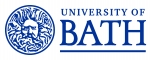 Job DescriptionPerson SpecificationJob titleResearch AssistantDepartment/SchoolArchitecture and Civil EngineeringJob familyEducation and ResearchGrade6Reporting toDr. Stephen Allen (Principal Investigator)Responsible forNo staff management responsibilitiesLocationUniversity of Bath premises Background and contextTo achieve net zero carbon buildings, we must measure and reduce emissions across their whole life cycle, from the manufacture of construction materials to ultimate deconstruction.  The widespread motivation to do this has increased significantly in recent years.  For example, since May 2019, over 1,000 UK and global architecture and engineering practices have signed up to “Construction Declares” and committed to reducing whole-life carbon.  However, there are persistent challenges to measuring whole-life carbon and therefore reducing it in practice.  In particular, uncertainty is usually ignored.  It is then unclear how confident we can be that one option is lower-carbon than another, and our low-carbon intentions may not be achieved in reality.This Research Assistant position will support an ongoing project that aims to significantly improve how uncertainty is treated during life cycle assessment (LCA) of construction products and of whole buildings. The position will involve collaboration with two other researchers working on the project (one from Bath’s Institute for Mathematical Innovation), under the supervision of the PrincipaI Investigator.Job purposeTo provide subject-specific research assistance to a Principal Investigator (PI)/Co-Investigator (CI) and their research team for a specified grant. Main duties and responsibilities Main duties and responsibilities 1Assist with research by typically (as appropriate to discipline): preparing, conducting and recording the outcome of research work;developing questionnaires and conducting surveysconducting literature and database searches2Provide support to PI and other research staff with project management (for example, organising meetings and corresponding with partners).3Contribute to the production of research reports and publications.4Participate regularly in group meetings and prepare and deliver presentations to research team.5Assist with supervising undergraduate student projects. 6Continually update knowledge and understanding in field or specialism to inform research activity.You will from time to time be required to undertake other duties of a similar nature as reasonably required by your line manager. You are required to follow all University policies and procedures at all times and take account of University guidance. CriteriaEssentialDesirableQualificationsA first degree (BA/BSc) in a subject relevant to the research activity√Master level qualification√Experience/KnowledgeRelevant work experience in a related area to the project√Demonstrated depth and breadth of specialist knowledge of subject matter – particularly life cycle assessment - to effectively contribute to the research programme√Demonstrated awareness of latest developments in the field of research√SkillsAbility to organise and prioritise own workload to meet required deadlines√Ability to write research reports and to effectively disseminate outcomes√Excellent verbal, interpersonal and written communication skills√Highly competent in IT packages as appropriate to discipline/area of research√AttributesCommitment to working within professional and ethical codes of conduct√Innovation and developing creative solutions √Self-confidence when communicating with a wide range of stakeholders √Commitment to safe working practices√Ability to work independently √Commitment to excellence in research√Ability to be an effective team worker√